    Východní nám.9, 141 00 Praha 4, IČO: 26524741,  +420605842191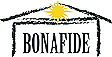 Výroční zpráva BONA FIDE za rok 2016.                  BONA FIDE je nezisková organizace podporující umění, vzdělávání, mezikulturní výměnu a kulturně zaměřené minoritní projekty, včetně národnostních.BONA FIDE bylo zaregistrováno Ministerstvem vnitra dne 8.3.2001 pod jednacím číslem VS/l-1/46365/0l-2 a bylo mu přiděleno IČ  265 24 741 předseda: Mgr. Richard Trsťan místopředseda a jednatel: MgA. Viera Kučerová předseda revizní komise: Mgr. Markéta MrázikováPŘEHLED ČINNOSTI A TVORBY BONA FIDE ZA ROK 2016                 Občanské sdružení BONA FIDE bylo v r 2016 aktivní na více platformách. Kromě kulturních programů, pořadů a rozhlasové relace Slovenská mozaika na Rádiu ZET, pohádek pro děti a loutkových představení, zorganizovalo v rámci festivalu české a slovenské tvorby pro děti výstavu loutek svým členům s názvem Tajemný svět loutek, uvedlo cyklus literárních pořadů Stretnutie so Slovenčinou a zorganizovalo mezinárodní Festival české a slovenské tvorby pro děti. Celoročně pracovalo na projektu Čítajme, počúvajme a učme sa, v rámci kterého jsme zorganizovali naučné komponované pořady a workshopy o literatuře, připravili výstavu slovenských ilustrátorů Dva oříšky pro Prahu a vydali audioknihu V. Šikulové To mlieko má horúčku.V roce 2016 byly úspěšně realizovány tyto projekty – podpořené dotačními programy:Slovenská mozaika – rozhlasová relace vysílaná na Rádiu ZET, projekt podpořený ÚSŽZ – archivováno na www.bonafideos.czProjekt Slovenská mozaika měl 28 dvanáctiminutových premiérových relací na Rádiu ZET. Od ledna 2016 do února se vysílal premiérový díl každý týden, od února do konce roku jednou za dva týdny. V rámci rozhlasového vysílání byla oslovená slovenská národnostní menšina, česká majoritní společnost i ostatní národnostní menšiny žijící v ČR.  Formou reportáží, rozhovorů, komponovaných celků a odborných přednášek byly odvysílané tyto relace, kterých anonce uvádíme: Slovenská mozaika v  nedeľu   3. 1. 2016 o 9:00  a 15:00 na Rádiu ZET                                                                                                         31. december 1992 bol posledným Československým Silvestrom. V úderom polnoci vítali v už v dvoch samostatných suverénnych štátoch nový rok.  Novoročná Slovenská mozaika bude venovaná významným dátumom v dejinách českej a slovenskej histórie. O nich sa porozprávame s prof. PhDr. J. Rychlíkom DrSc. Slovenská mozaika v  nedeľu   10. 1. 2016 o 9:00  a 15:00 na Rádiu ZET                                                                                                                   Hosťom reláie bude prof. Ján Uličiansky, spisovateľ, dramaturg, režisér a kreatívny producent RTVSSlovenská mozaika v  nedeľu   17. 1. 2016 o 9:00  a 15:00 na Rádiu ZET                                                                                                               Hosťom relácie bude MgA. Katarína Zatovičová, zakladateľ A centra v Prahe a bývalá detská televízna hviezda.Slovenská mozaika v  nedeľu   31. 1. 2016 o 9:00  a 15:00 na Rádiu ZET                                                                                                                Hosťom  relácie bude  Doc. Ing. Peter Fleischer, PhD.  Vedúci výskumnej stanice a Múzea TANAPu , vedecký pracovník so zameraním na disturbačnú ekológiu lesných ekosystémov, atmogénne znečistenie, mikroklimatológiu a ochranu lesných ekosystémov.Slovenská mozaika v  nedeľu   14. 2. 2016 o 9:00  a 15:00 na Rádiu ZET                                                                                                                      Hosťom  relácie bude umelecký fotograf  Tono Stano s ktorým sa porozprávame o jeho tvorivom pobyte v Číne a o výstave, ktorá bola koncom minulého roku inštalovaná v  Galerie Czech China Contemporary v Pekingu       Slovenská mozaika v  nedeľu   28. 2. 2016 o 9:00  a 15:00 na Rádiu ZET                                                                                                                    Udalosti medzi 17. a  25. februárom v roku 1948 smerovali ku komunistickému prevratu v Československu, ktorý nastolil komunistickú diktatúru a odštartoval politické procesy z 50-tych rokov minulého storočia. Tie sa osobne dotkli aj spisovateľa Rudolfa Dobiáša, s ktorým sa stretneme v Slovenskej mozaike. Slovenská mozaika v  nedeľu   13. 3. 2016 o 9:00  a 15:00 na Rádiu ZET                                                                                                        Po jednaní J. Tisa a F. Ďurčanského 13. marca 1939 v Berlíne, bola Slovenským snemom vyhlásená samostatnosť a 14. marca 1939 vznikol samostatný Slovenský štát. O tom ako sa naň díva odborník na moderné dejiny slovanských národov sa porozprávame s hosťom Slovenskej mozaiky historikom  prof. J. Rychlíkom DrSc. Slovenská mozaika v  nedeľu   27. 3. 2016 o 9:00  a 15:00 na Rádiu ZET                                                                                                            bude tento krát patriť Veľkonočným sviatkom.  V dnešnej dobe  ich  často prežívame bez zvykov a tradícií .  Etnografka a historička Dr. Helena Nosková CSc. z Ústavu pro soudobé dějiny AV v Prahe nám pripomenie význam Veľkonočných   sviatkov  a  zvyky, ktoré sa k nim viažu . Slovenská mozaika v  nedeľu   10. 4. 2016 o 9:00  a 15:00 na Rádiu ZET                                                                                                          Dokumentárny film režisérky Zuzany Piussi  „Ťažká voľba“  prišiel do distribúcie tesne pred parlamentnými voľbami na Slovensku a  priniesol pohľad na spoločnosť aj cez zákulisie prezidentskej kampane. Koncept spolu s autorkou pripravili Vít Janeček a Ivan Ostrochovský, ktorí sú aj producenti  filmu. So Zuzanou Piussi a Vítom Janečkom sa porozprávame o vzniku a realizácii tohto filmu, ale aj o súčasnej spoločnosti a Česko – Slovenskom prepojení.Slovenská mozaika v  nedeľu   24. 4. 2016 o 9:00  a 15:00 na Rádiu ZET                                                                                                          Slovenské národné múzeum v Martine pripravilo výstavu venovanú 120. výročiu narodenia Jaroslava Vodrážku, českého      grafika, ilustrátora, maliara a pedagóga, ktorý v rokoch 1923 – 1939 žil a tvoril v Martine. Počas pôsobenia v Martine sa okrem pedagogickej práce zúčastňoval na organizovaní kultúrneho a spoločenského života, pomáhal pri založení bábkového divadla (1927), zbieral etnografický materiál. O jeho živote a tvorbe sa porozprávame s kurátorkami výstavy „Číro číry romantik“ PhDr. Hanou Zelinovou a Mgr. Monikou Válekovou, Ph.D.                                            Slovenská mozaika v  nedeľu   8. 5. 2016 o 9:00  a 15:00 na Rádiu ZET                                                                                                              Predstavíme  film režisérky Jany Ševčíkovej Opri rebrík o nebo.  Prináša  príbeh o farárovi  Mariánovi Kuffovi  a jeho každodennom živote s ľuďmi  na okraji spoločnosti, ktorým otvoril bránu svojej fary v podtatranských Žakovciach. . Film na tohoročnom udeľovaní cien Českej  filmovej akadémie získal Českého leva. Rozhovor s režisérkou prinášame v Slovenskej mozaike v nedeľu 8. mája o 9:00 hod. a o 15:00 hod.Slovenská mozaika v  nedeľu   22. 5. 2016 o 9:00  a 15:00 na Rádiu ZET                                                                                                 Hosťom Slovenskej mozaiky bude Tomáš Kompaník, absolvent ateliéru Grafického designu Fakulty multimediálnych komunikácií Univerzity Tomáša Bati v Zlíne, ktorého absolventskou prácou je  kniha AHA,  inšpirovaná slovenskými výšivkami.          V Česku sa stala najkrajšou študentskou knihou za rok 2012 a získala aj umiestnenie medzi najlepšími záverečnými prácami krajín V 4. Tomáš Kompaník   vlani knihu sám vydal a distribuoval.  Kniha AHA získala prestížne medzinárodné ocenenia a bola oficiálnym darom pre hostí slovenského pavilónu na svetovej výstave Expo 2015 v Miláne. Slovenská mozaika v  nedeľu  5.6. 2016 o 9:00  a 15:00 na Rádiu ZET                                                                                                                         Hosťom Slovenskej mozaiky bude zástupkyňa primárky na Očnej klinike  GEMINY v Prahe v Krči  MUDr. Darina Bujalková, ktorá má bohaté praktické skúsenosti z oblasti mikrochirurgie šedého zákalu, strabismu a laserových refrakčných zákrokov, získaných doma i v zahraničí. Špecializuje sa na plastické operácie predného segmentu oka a tiež sa venuje diferenciálnej diagnostike a liečbe chorôb predného     segmentu oka.  Slovenská mozaika v  nedeľu  19. 6. 2016 o 9:00  a 15:00 na Rádiu ZET                                                                                                                      Zavedieme Vás do Divadla J. K. Tyla v Plzni,  kde pri mikrofóne privítame umeleckého šéfa muzikálovej scény, režiséra Romana Meluzína a hercov so slovenskými koreňmi,  účinkujúcich v muzikály CATS . Miro Grisa, Veronika Veselá, Jozef Hruškoci, Lukáš Ondruš a Juraj Čiernik tvoria posilu muzikálového súboru . V Divadle J.K. Tyla sa im nielen páči, ale aj darí. Slovenská mozaika v  nedeľu   3. 7. 2016 o 9:00  a 15:00 na Rádiu ZET                                                                                                                   Slovenské predsedníctvo v Rade EU  sa oficiálne začína 1. júla 2016 a bude pre Slovensko historickou premiéru. O tom, aký je program a priority slovenského     predsedníctva v Rade EÚ, porozpráva v rozhovore hosť Slovenskej mozaiky, veľvyslanec Slovenskej republiky v Českej republike,  J.E. pán Peter Weiss.     Slovenská mozaika v  nedeľu   17. 7.  2016 o 9:00  a 15:00 na Rádiu ZET                                                                                                                                       Na prelome jari a leta  2016 sa konala v Prahe pod záštitou prezidentov oboch krajín,   konferencia českých a slovenských spisovateľov s názvom  Prieniky českej a slovenskej literatúry  po rozdelení Československa r. 1993. Iniciátorom konferencie bol prof. Jozef Leikert, spisovateľ  a básnik, predseda Klubu spisovateľov literatúry faktu, dekan Fakulty masmédií Paneurópskej VŠ v Bratislave, ktorý bude hosťom Slovenskej mozaiky                                                   Slovenská mozaika v  nedeľu   31. 7.  2016 o 9:00  a 15:00 na Rádiu ZET                                                                                                                                Hosťom Slovenskej mozaiky bude MUDr. Martin Lukáč, lekár, vedecký pracovník a cestovateľ.Slovenská mozaika v  nedeľu   14. 8.  2016 o 9:00  a 15:00 na Rádiu ZET                                                                                                               Hosťom Slovenskej mozaiky bude Dušan Holík, multiinštrumentalista, učiteľ hudby, autor fujarového spevník,  výrobca fujár a  organizátor festivalu DUŠA FUJARYSlovenská mozaika v  nedeľu   28. 8.  2016 o 9:00  a 15:00 na Rádiu ZET                                                                                          Navštívime Múzeum Prvého slovenského gymnázia v Revúcej. Slovenská mozaika v  nedeľu   11. 9.  2016 o 9:00  a 15:00 na Rádiu ZET                                                                                               Hosťom Slovenskej mozaiky bude kurátorka Mgr. Mária Horváthová, ktorá nás pozve na výstavu STRETNUTIE,  do nových priestorov Slovenského inštitútu v Prahe. Výstava STRETNUTIE,  v autorskej koncepcii Márie Horváthovej predstavuje najnovšiu tvorbu 15 autorov, členov Spolku výtvarníkov Slovenska a prezentuje niekoľko generačných vrstiev umelcov, predovšetkým maliarov a sochárov.Slovenská mozaika v  nedeľu  25. 9.  2016 o 9:00  a 15:00 na Rádiu ZET                                                                                                                   Hostia Slovenskej mozaiky budú Katarína Janesová, vedúca súboru a Vladimír Mores,  režisér  Divadelného súboru Jána Palárika z Čadce, v ktorom už 90 rokov nepretržite tvoria nadšení amatéri z Čadce.Slovenská mozaika v  nedeľu  9. 10.  2016 o 9:00  a 15:00 na Rádiu ZET                                                                                                        Hosťom Slovenskej mozaiky bude Ing. Peter Juščák,, šáfredaktor časopisu Pamäť národa, reportér a spisovateľ.  Vlani mu vyšla kniha o osudoch ľudí odvlečených do ruských gulagov s názvom  ...a nezabudni na labute! Minulý týždeň ju prezentoval v Slovenskom inštitúte v Prahe! Slovenská mozaika v  nedeľu  23. 10.  2016 o 9:00  a 15:00 na Rádiu ZET                                                                                               Hosťom Slovenskej mozaiky bude Ing. Klára Badinková, zástupkyňa Slovenskej agentúry pre cestovný ruch v Prahe, ktorá nám predstaví  zaujímavé  lokality  Slovenska.Slovenská mozaika v  nedeľu  6. 11.  2016 o 9:00  a 15:00 na Rádiu ZET                                                                                                              Absolventi  Katedry bábkovej scénografie na DAMU ,  Jarslav Milfajt, Miro Duša a Karel Vostárek,  nám predstavia “Tajomné svety bábok“ a pozvú nás na ich spoločnú výstavu do Domu národnostných menšín v Prahe. Výstava potrvá do 18. 11. 2016Slovenská mozaika v  nedeľu  20. 11.  2016 o 9:00  a 15:00 na Rádiu ZET                                                                                               Hosťom Slovenskej mozaiky bude Mgr. Elena Matisková, bibliografka z Krajskej knižnice Ľudovíta Štúra vo Zvolene. Predstaví nám významné osobnosti českej národnosti, ktoré po vzniku Československej republiky pôsobili v tomto regióne.                                                  Slovenská mozaika v  nedeľu  4. 12.  2016 o 9:00  a 15:00 na Rádiu ZET                                                                                                Hosťom Slovenskej mozaiky bude spisovateľ a básnik  Jiří Teper, autor knihy poézie Milovaný obraz, ktorá je jednou z víťazných publikácií v súťaži Najkrajšia kniha Československa (1992) a Najkrajšia kniha sveta (1993). V októbri 2016 bol hosťom Festivalu českej a slovenskej tvorby. V Slovenskej mozaike sa ním porozprávame o vzájomnom česko – slovenskom  kultúrnom prepojení i o jeho  plánoch do budúcna.  Slovenská mozaika v  nedeľu  18. 12.  2016 o 9:00  a 15:00 na Rádiu ZET                                                                                                 Hosťom Slovenskej mozaiky bude pani Viera Rybová z Veľkej Lúky, ktorá vyrába rôzne druhy medovníkov. Pani Viera sa medovníkom venuje od deväťdesiateho roku a odvtedy ich takmer nepretržite vyrába. Neraz pripomenie, že sa k medovníkom dostala doslova riadením Božím.Dokonca si založila aj firmu s príznačným názvom Medulienka.  Výroba medovníkov jej naplnila život, dokonca sa s týmto umením pochválila aj za hranicami  Slovenska. Slovenská mozaika v  nedeľu  1. 1. 2017  o 9:00  a 15:00 na Rádiu ZET                                                                                                                            Hosťom sviatočnej Slovenskej mozaiky bude spisovateľ a básnik Daniel Hevier. Píše aj texty piesní,    divadelné a rozhlasové hry, libretá muzikálov, filmové a televízne scenáre, prekladá z angličtiny aj z češtiny.   Rozprávky – projekt loutkových pohádek a workshopů pro nejmenší děti po městech v ČR-s podporou MKČRPořad Rozprávky malým dětem nejpřirozenější formou – pohádkou, ukázal příbuznost mezi češtinou a slovenštinou, prezentoval slovenský jazyk a lidovou slovesnost.  Pohádkami o vlkovi, kůzlátkách, Karkulce, loupežnících či princezně jsme zavedly děti do pohádkové – rozprávkové krajiny, kde se mluví dvěma jazyky. Pracovaly jsme se stejnými i odlišnými významy. Tím vznikl pomyslný slovníček rozdílných výrazů a aktivní zapojení dětí do děje, který byl završen krátkou soutěží. Praha 2      21.1. 2016 v Domě národnostních menšin, navštívilo představení 85 dětí a rodičů. Praha 11    10. 2. 2016 v MŠ Hroncova 1882, Praha 11, navštívilo představení 130 dětíPraha 2      18. 3. 2016 v Domě národnostních menšin, navštívilo představení 60 dětíPraha 1        7. 4. 2016 v ZŠ Vodičkova, navštívilo představení 90 školákůPraha 2        3. 5. 2016 v Domě národnostních menšin, navštívilo představení 75 dětí a rodičů.   Budyně nad Ohří – 30. 6. 2016 v Modré čajovně, v rámci slovenského dne navštívilo představení 60 dětí a rodičůPísty             1. 7. 2016 v Ateliéru Abrakadabra se představení se v účastnilo asi 60 dětíVrané nad Vltavou – 12.7.2016 v Školičce Dům na vršku navštívilo divadlo 90 dětí a rodičů Praha 4      24. 8. 2016 v Rodinném centru u Motýlků navštívilo představení 75 dětí a rodičů.  Hradec Králové – 17. 9. 2016 v rámci Slovenského dne na prostranství Flošna vidělo představení 150 dětí a rodičů. Praha – 3. 12. 2016 v rámci Mikulášské besídky v Emauzích se účastnilo 150 dětí a rodičůProstory poskytly slovenské komunity bezplatně. Projektu se účastnilo asi 1025 dětí a rodičů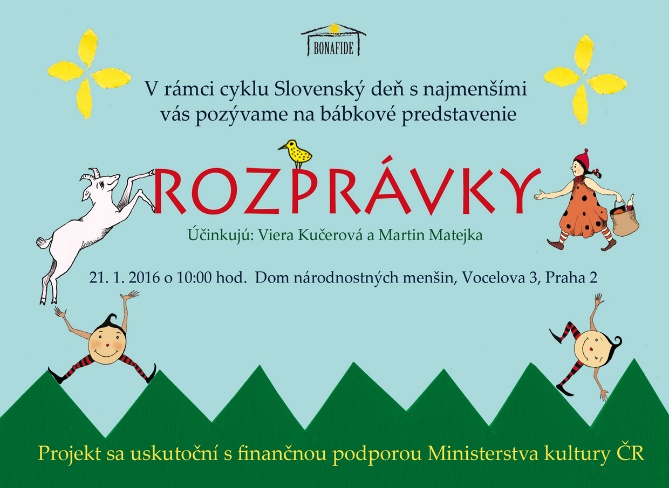 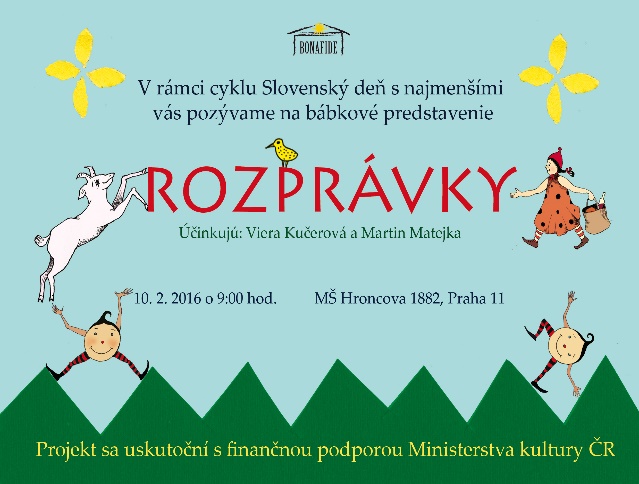 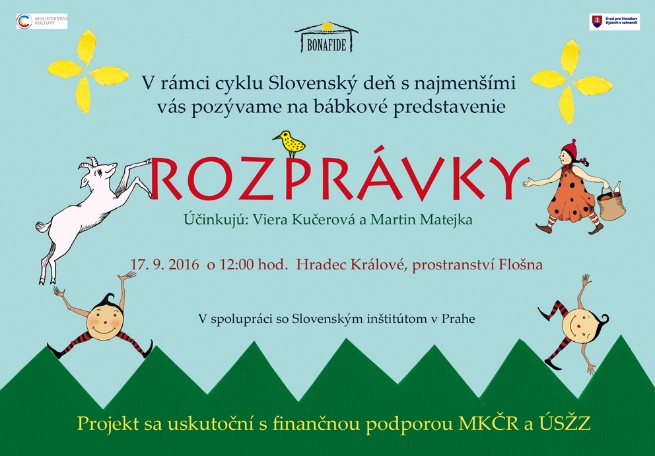 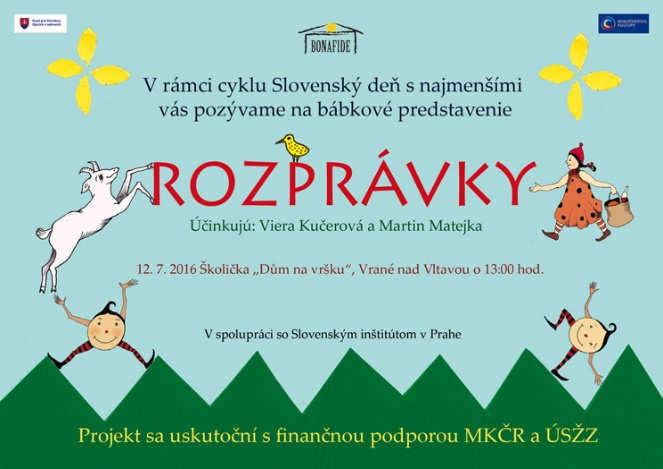  Ukážky fotografií z divadielok v r. 2016          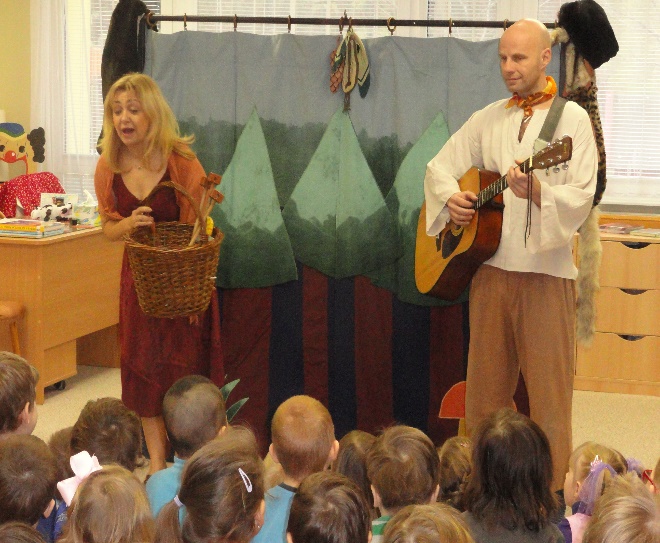 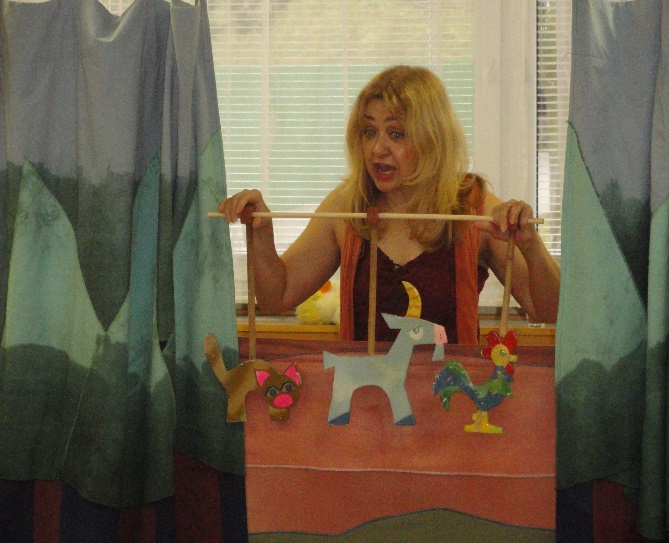 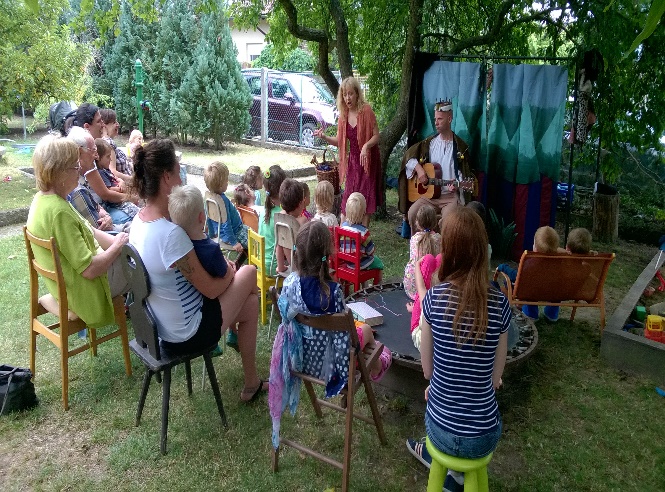 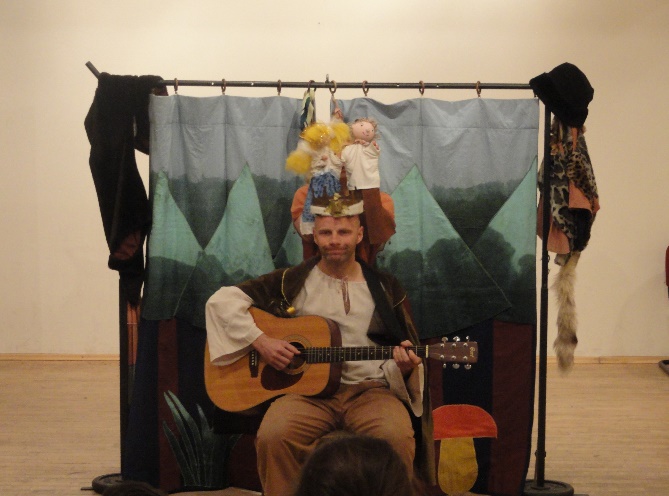 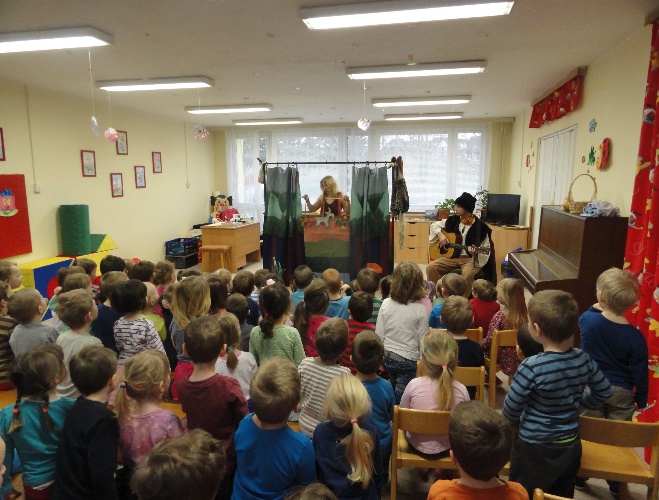 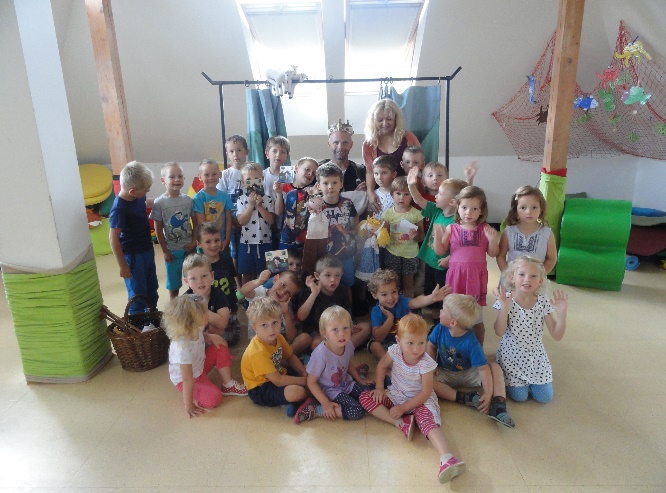 Festival české a slovenské tvorby pro děti s podporou MKČR a MHMP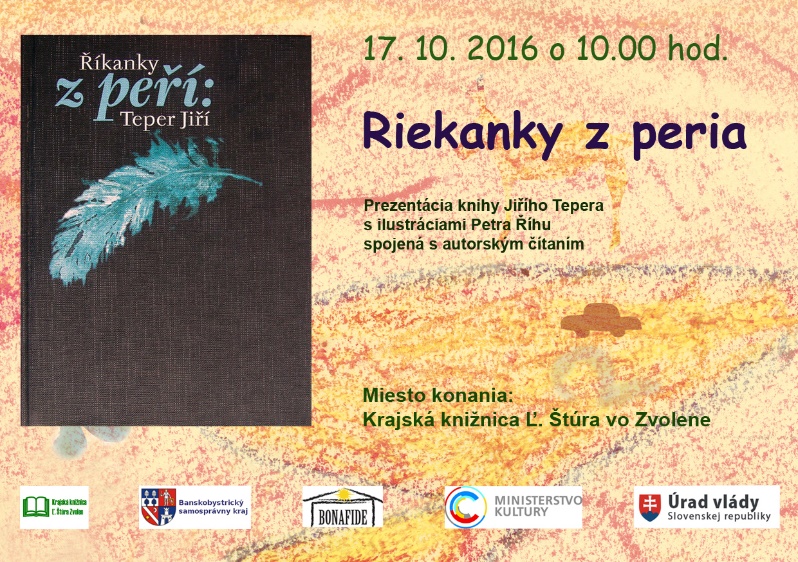 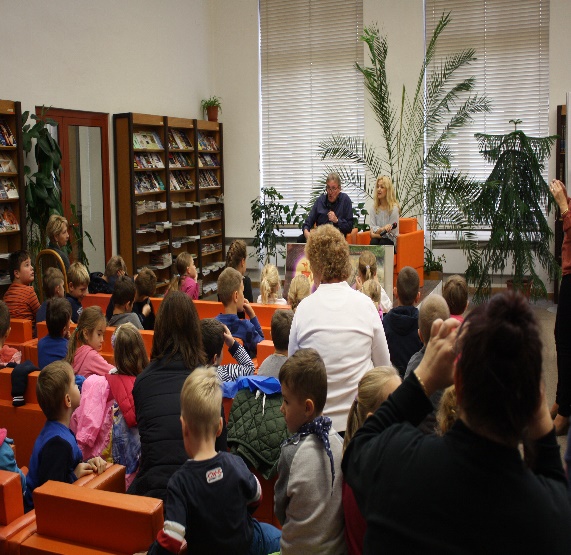 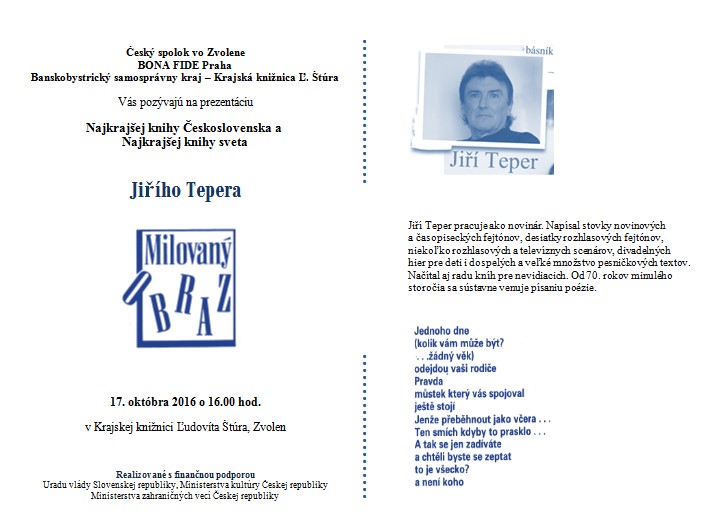 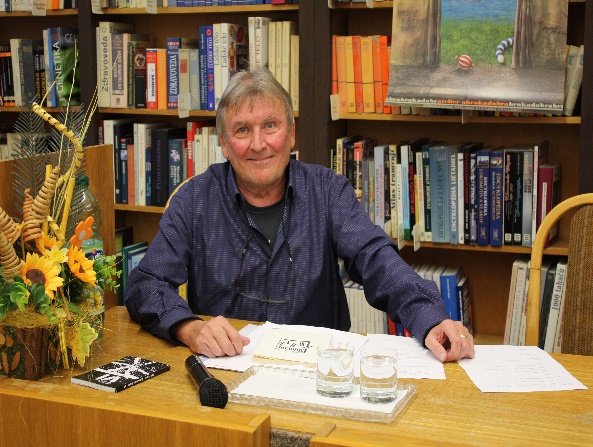 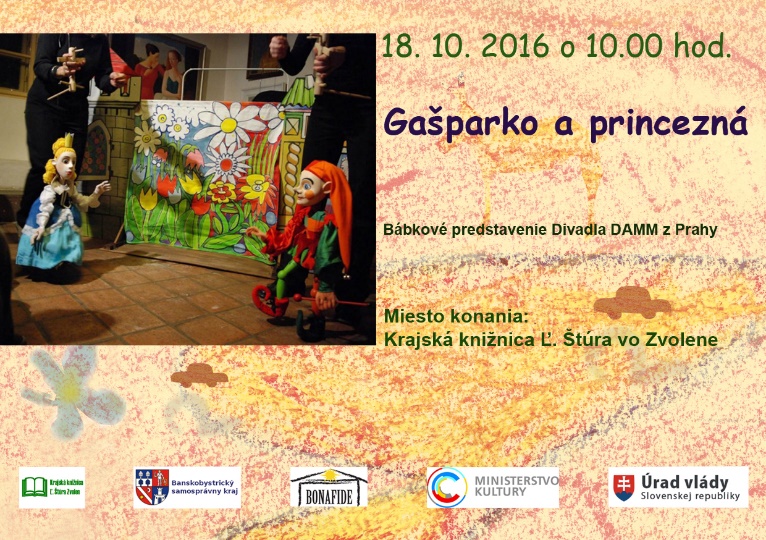 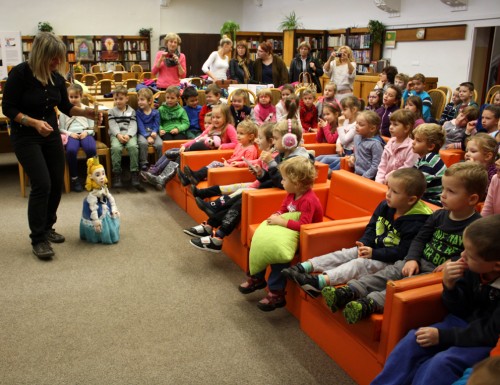 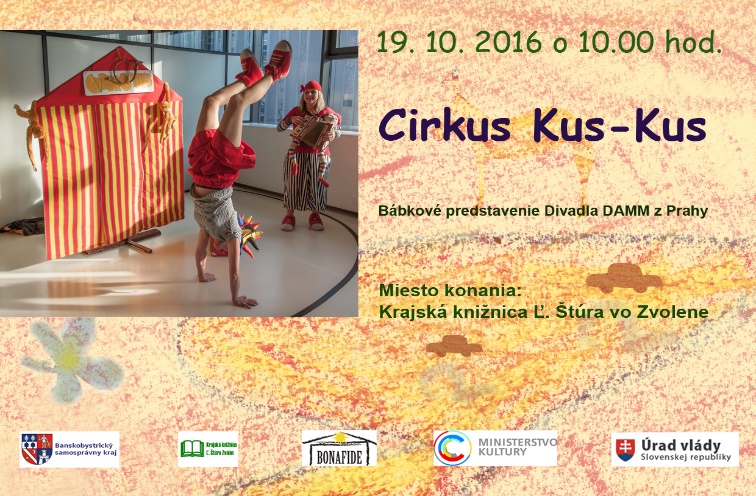 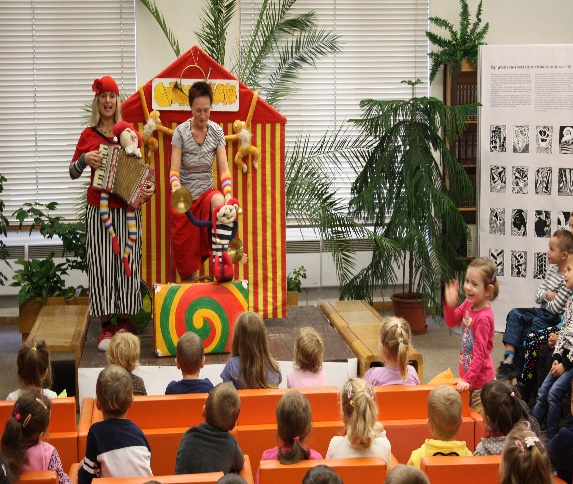 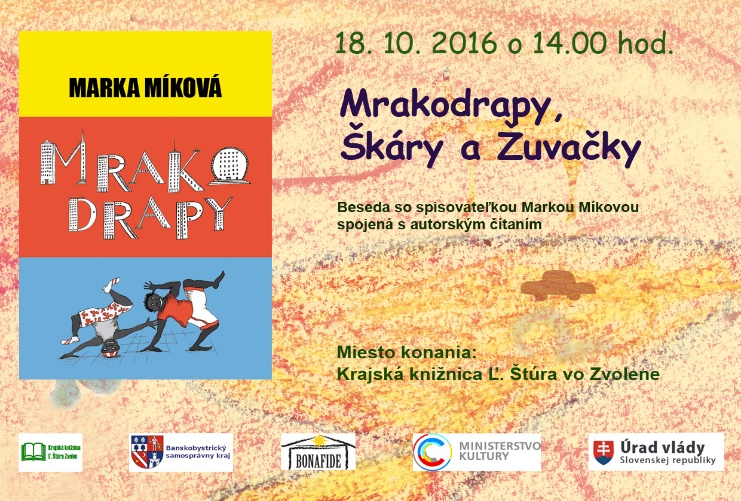 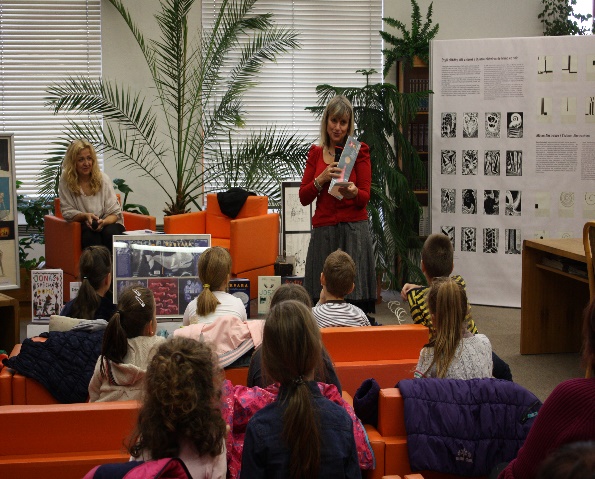 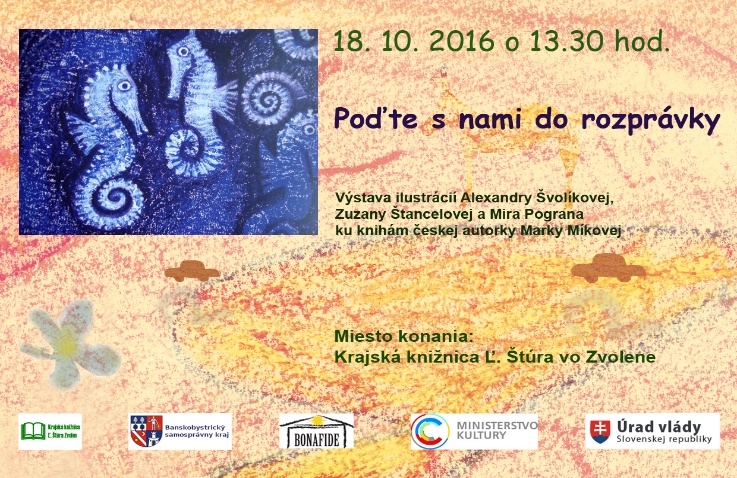 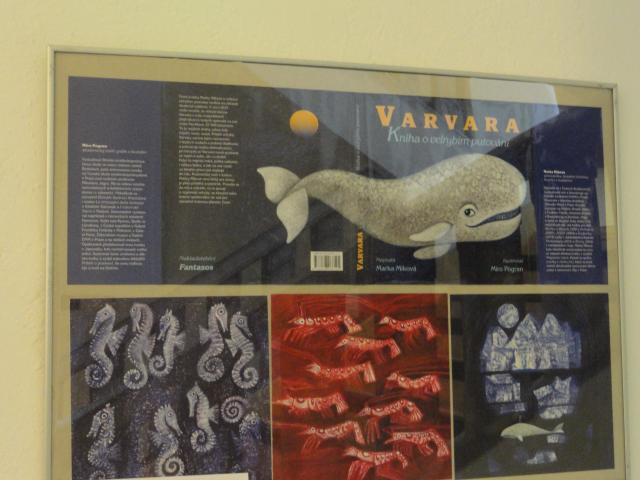 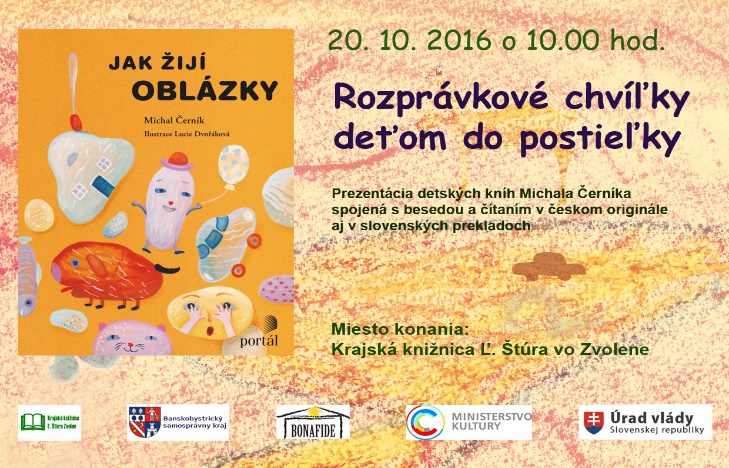 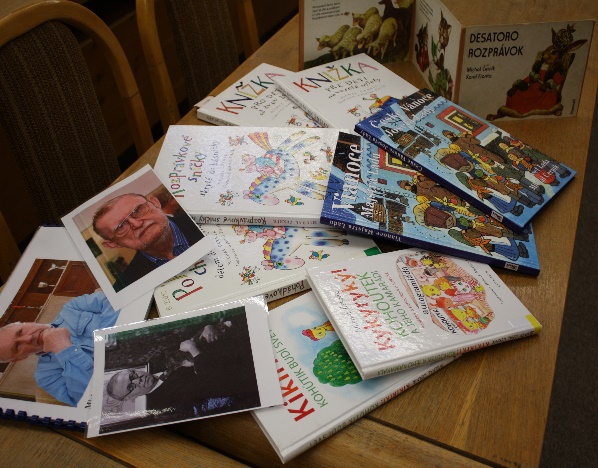 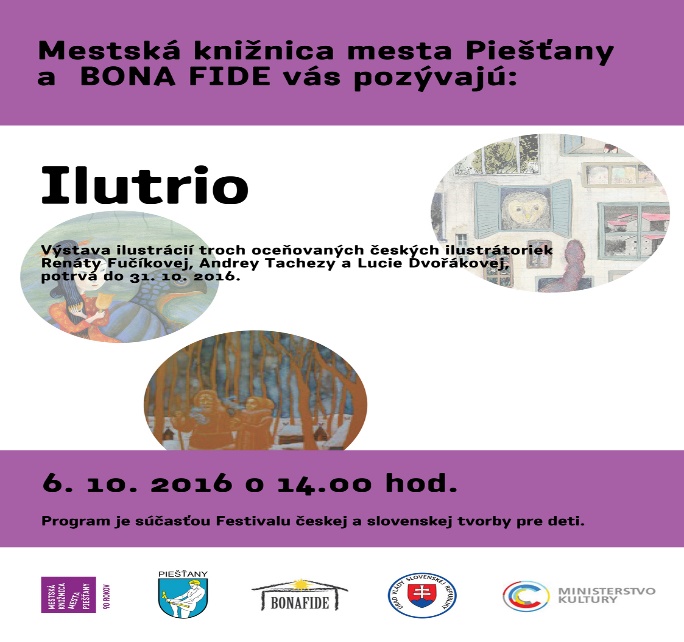 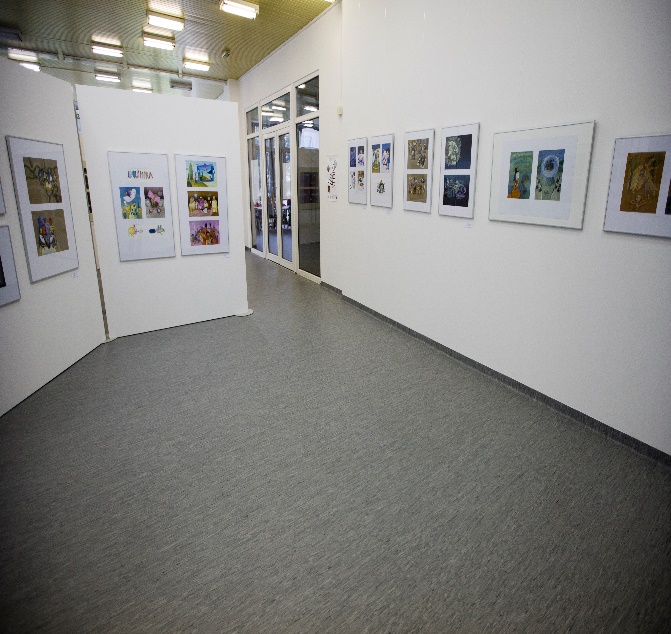 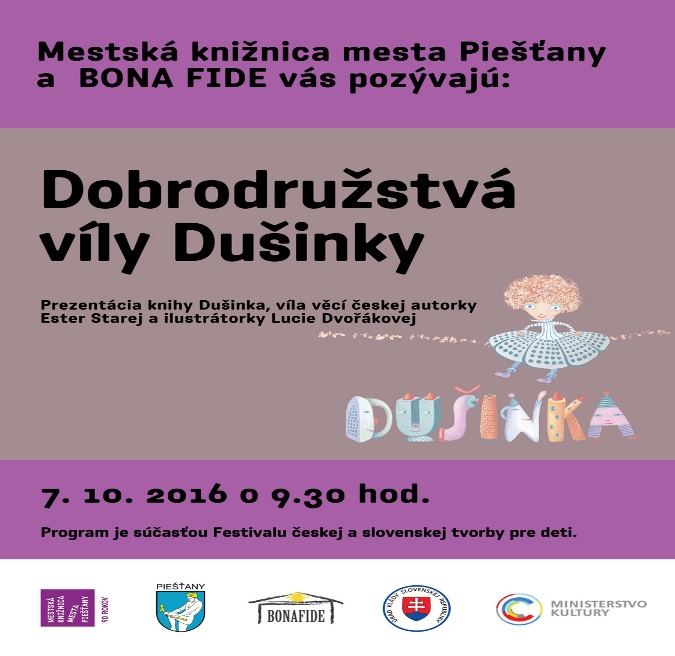 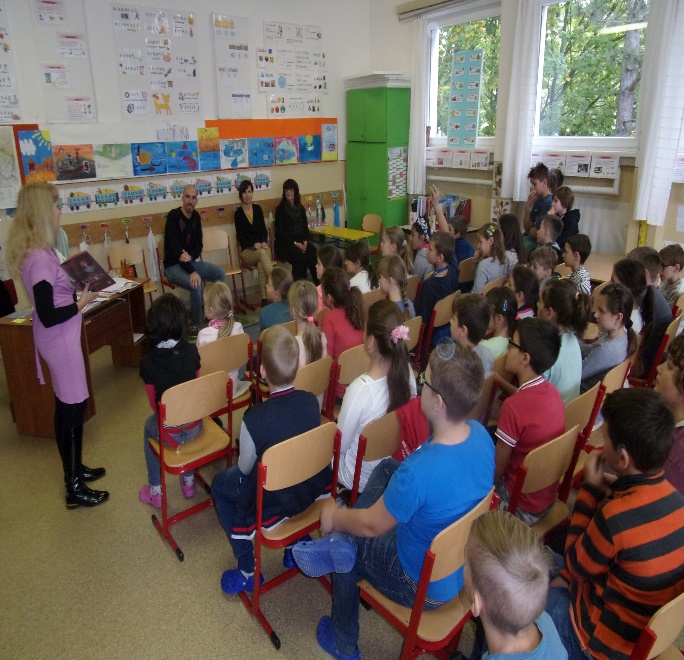 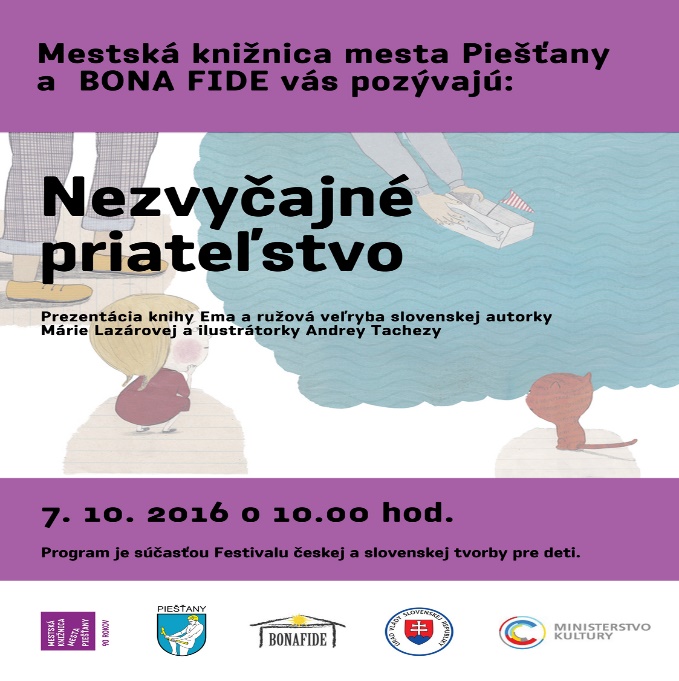 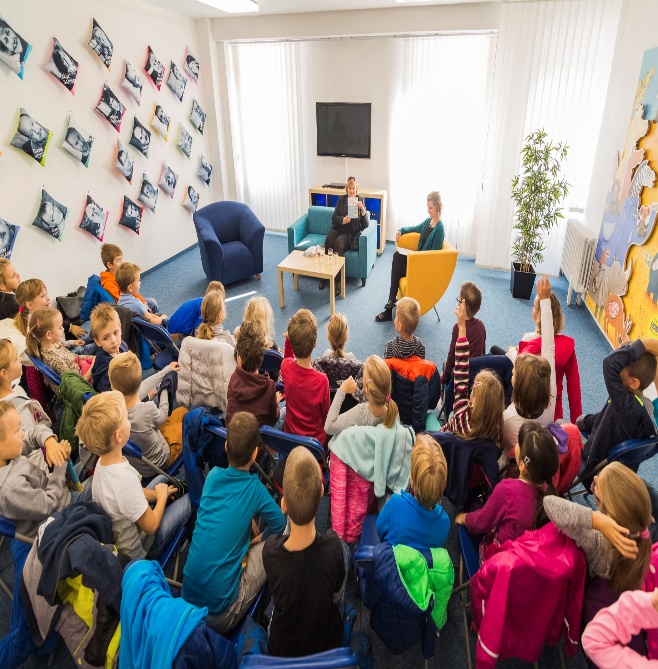 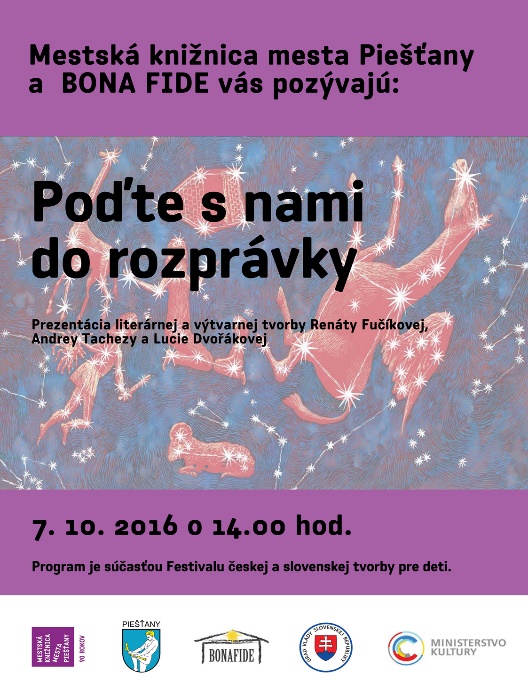 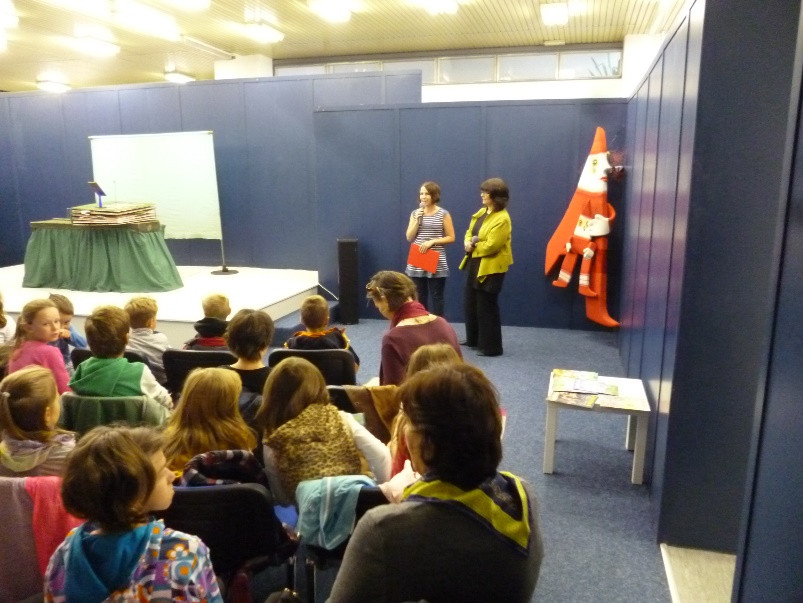 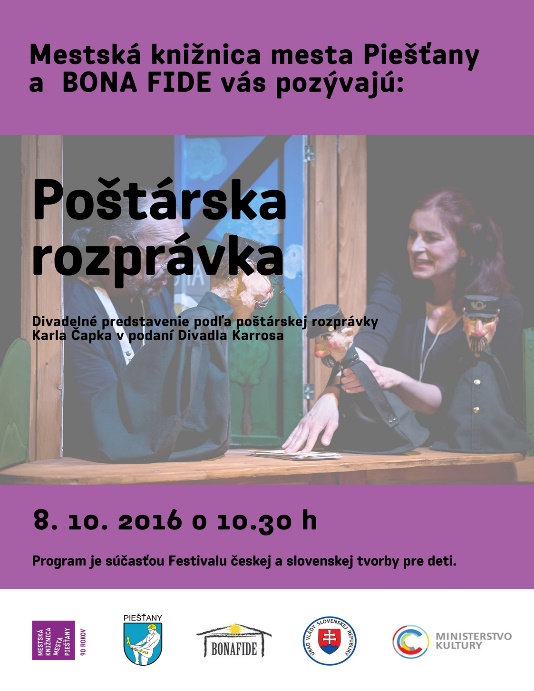 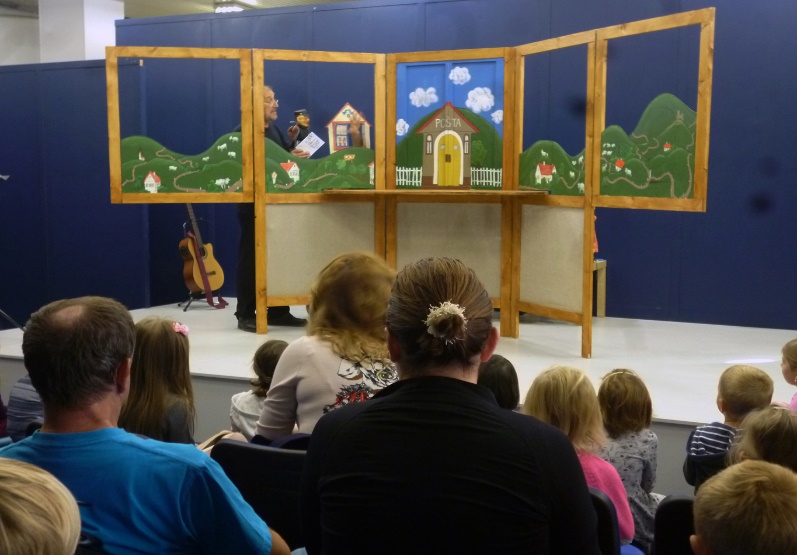 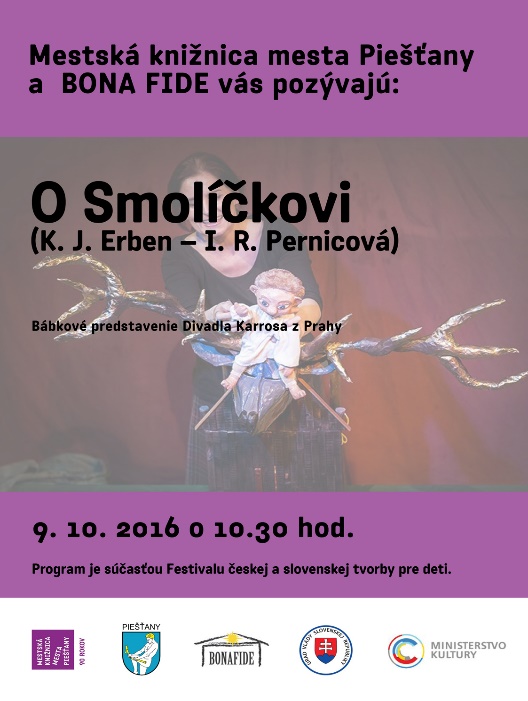 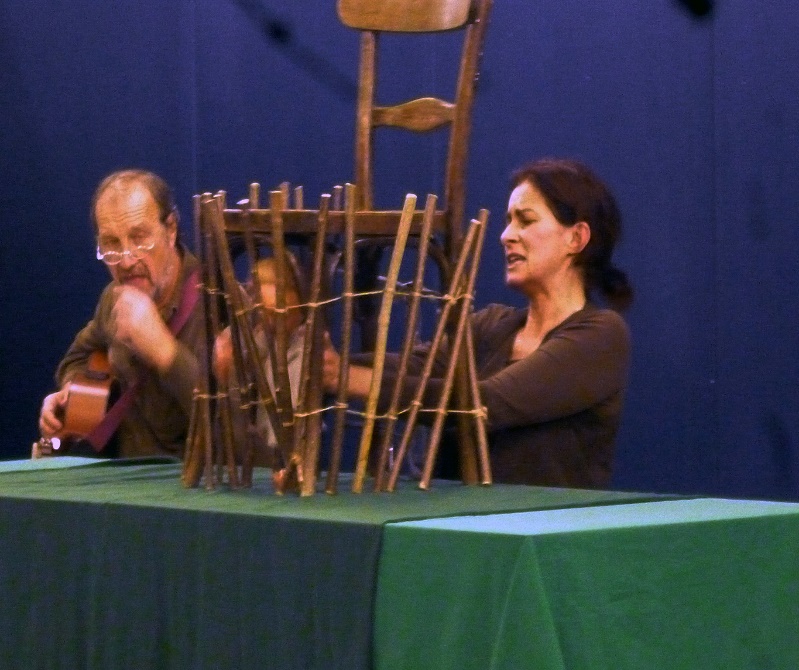 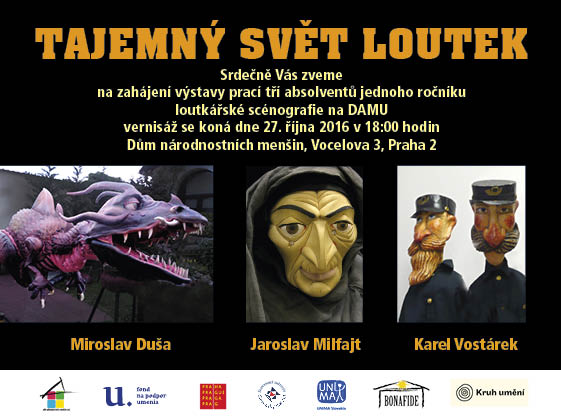 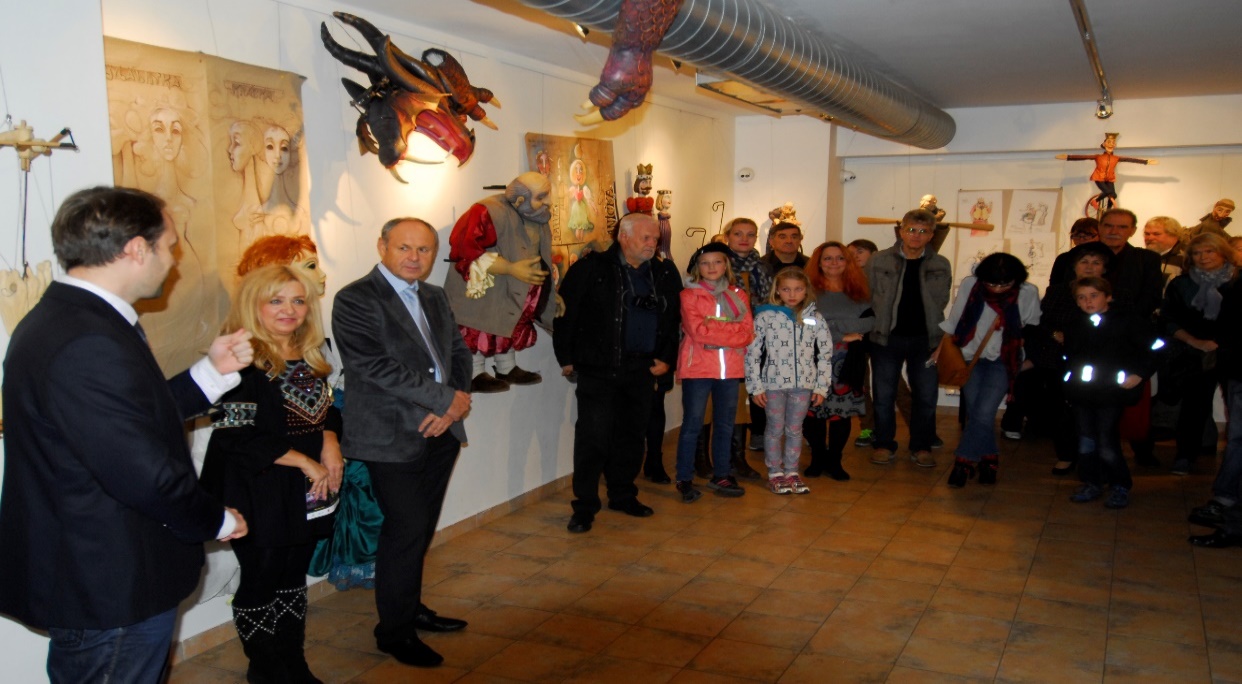 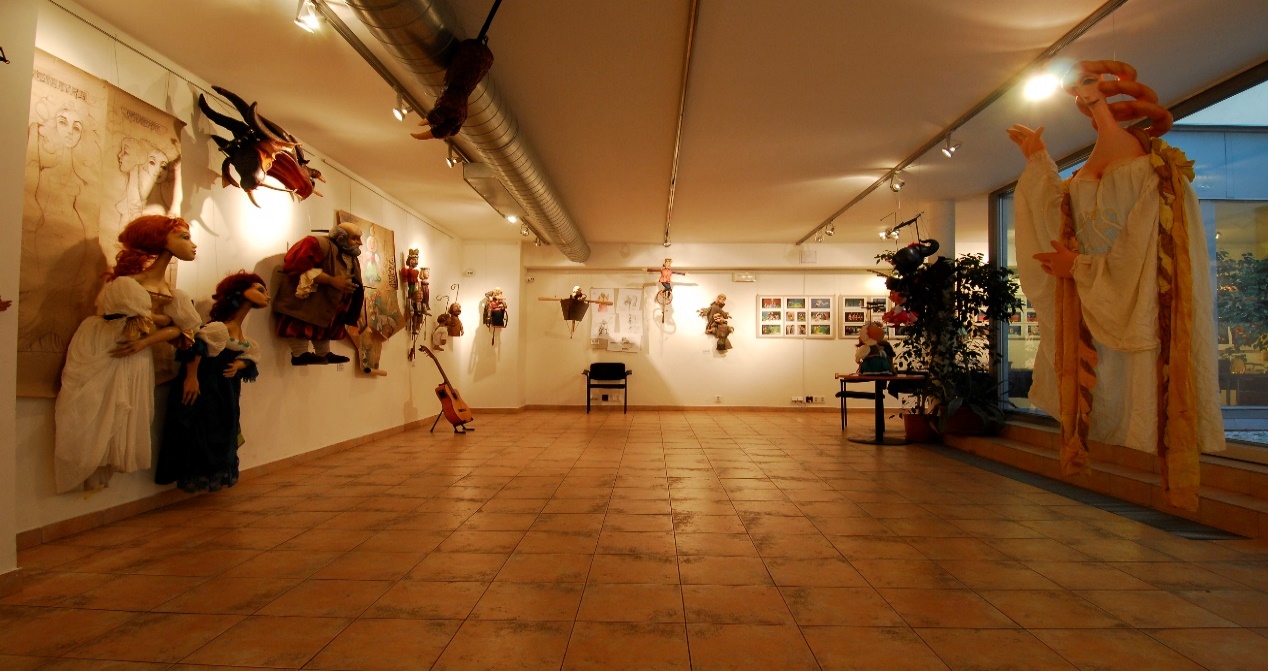 Stretnutie so Slovenčinou – cyklus literárních pořadů o slovenské literatuře podpořený MHMP Sedm programů věnovaných slovenské literatuře navštívilo asi 500 diváků. Dětem z MŠ, kterým byl věnován pořad Kniha rozprávok a Rozprávky jsou pohádky.  Studenti SŠ  shlédli pořad Od lidové slovesnosti po současnost.  Dospělí diváci ocenili divadelní představení Jožko Púčik, či besedu se spisovatelem Jaroslavem Klusem a v adventním čase poetický večer s poezií J. Leikerta Pavučina bytia. Všechny pořady se vydařily a své publikum mimořádně zaujaly.  Dohromady pořady navštívilo  kolem 600 dětí, žáků a dospělých včetně seniorů. 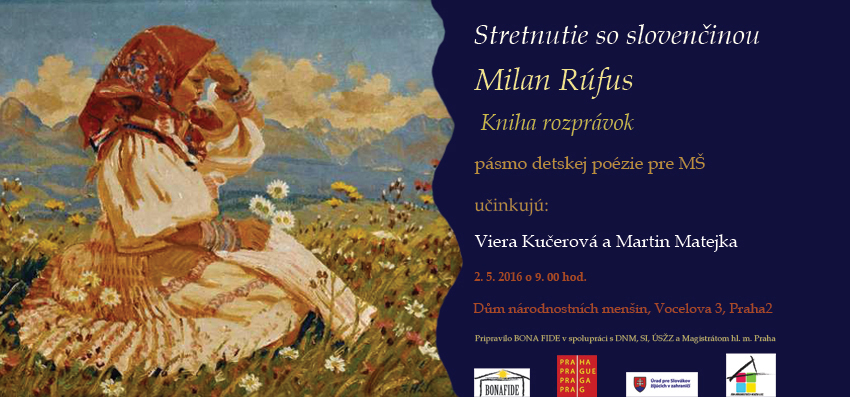 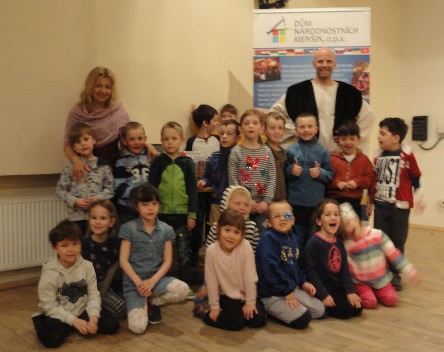 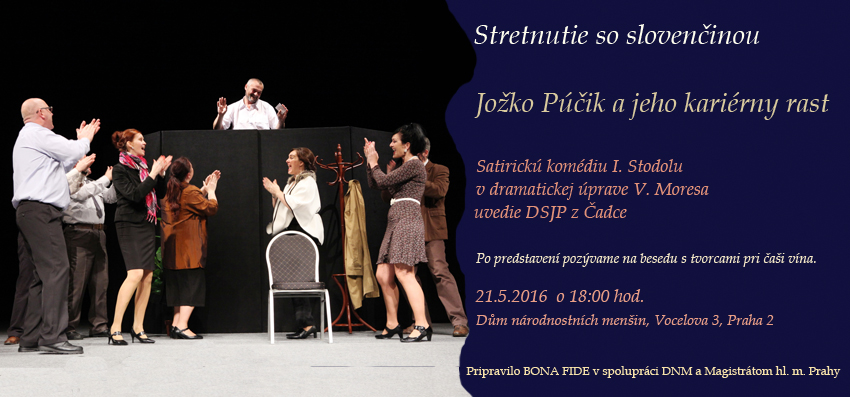 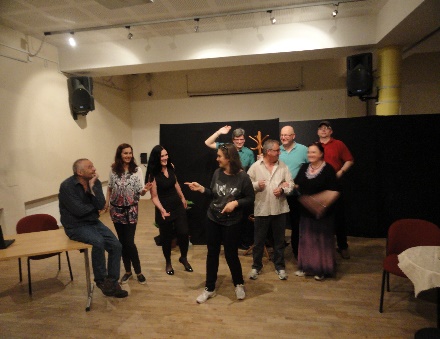 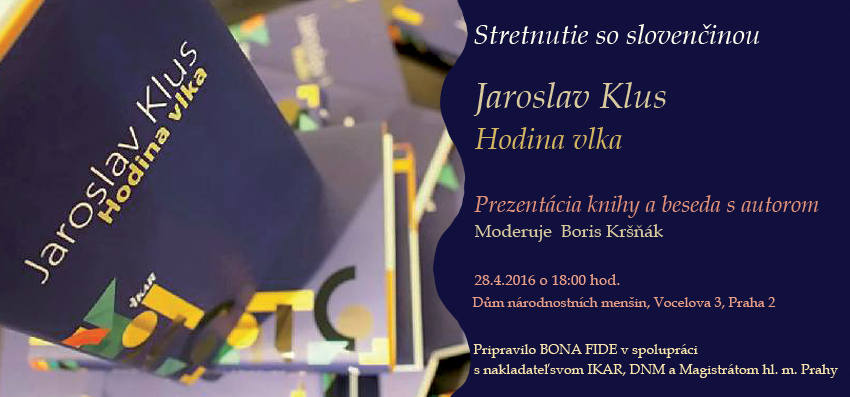 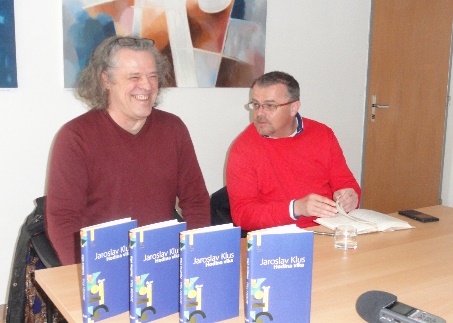 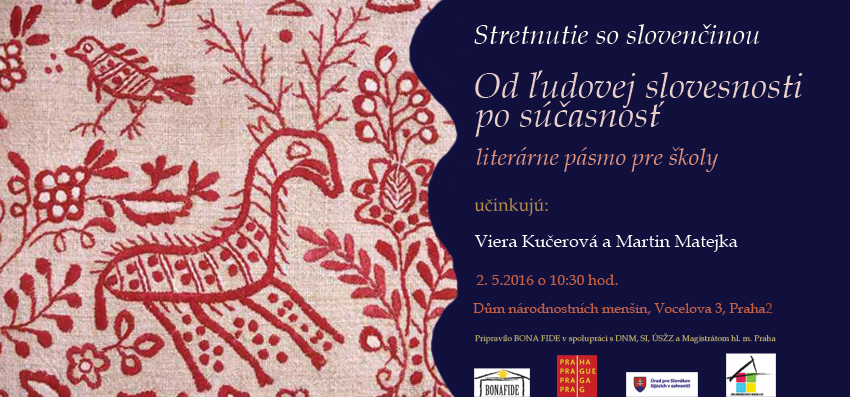 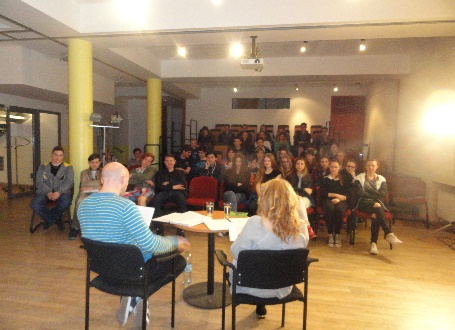                                                                                  BONA FIDE                                         Slovenský evangelický a. v. církevní sbor, Slovenský institut v Praze pozývajína prezentaci básnické sbírky Jozefa LeikertaPavučina bytí / Pavučina bytiav preklade Michala Černíka                          18. listopadu 2016 (pátek) v 18.00 hod.  v kostele sv. Michala v Jirchářích v Praze                                                                               Účinkují:Josef Somr, Jozef Šimonovič, Marko Igonda, Robert    Russell                                                           MUSICA PRO SANCTA CECILIA                                                                               Moderují:                                                            Viera Kučerová, Matej Kováčik                                                                                Režie:                                                                           Vlado Rusko                         V rámci cyklu „Stretnutie so slovenčiou“ podpořil Magistrát hlavního města Prahy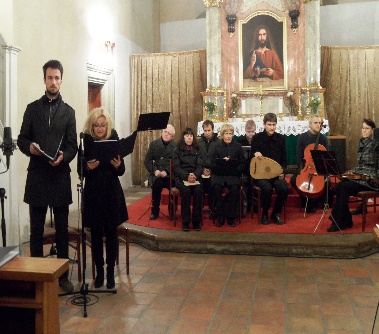 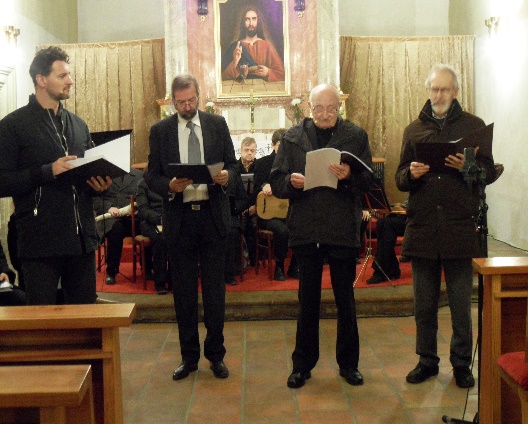 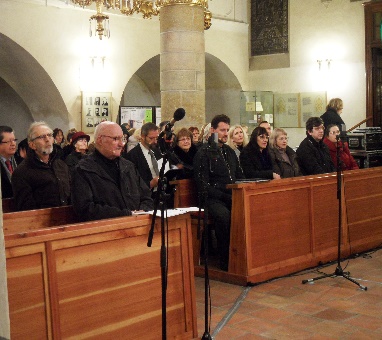 Čítajme, počúvajme a učme sa –  vzdělávací a výchovný projekt podpořený MŠMT a ÚSŽZ               Projektu se účastnilo přímo na akcích asi 800 dětí, s nepřímým dosahem zprostředkovaně, ve spojení s knihami, ilustracemi i audioknihou dalších asi 2000 dětí. Školáci se seznámili  s  novými oceněnými knihami a jejich tvůrci, porovnali blízkost i rozdílnost slovenštiny a češtiny „Jak velbloud potkal ťavu“, ocitli se ve světě přírody a zvířat „Hávětník“, poznali, že v pohádkách vždy vítězí dobro „Nejmocnejší kouzlo“ a přenesli se do dětství svých rodičů i prarodičů, které prožívaly ve společném státě, v Československu ve druhé polovině minulého století „To mlieko má horúčku“. Celý projekt vyústil výstavou slovenských   ilustrátorů v česko – slovenských knihách „Dva oriešky pre Prahu“ v Muzeu hl. města Prahy a křtem audio knihy Veroniky Šikulové „To mlieko má horúčku.“              Děti tento projekt obohatil v oblasti jazyka, ve vizuálním ponětí literatury i v audio libozvučnosti slova a slovenštiny. Rozvinul znalosti žákův různých oblastech jako je příroda, historie, nové etnické světy a zvyky a v neposlední řade je přivedl ke čtení a k rozvoji tvořivé fantazie.                            Projekt „Čítajme, počúvajme a učme sa!“  se dostupnými prostředky snažil doplnit absenci výuky slovenského jazyka pro žáky prvního stupně ZŠ v ČR. Posloužil jak rodičům, tak i učitelům. Kromě výstav, workshopů a tvořivých dílen i prezentací slovenské dětské literatury, která v českém prostředí chybí. To se nám jeví jako pozitivní přínos k výuce slovenštiny pro nejmladší generaci v ČR. 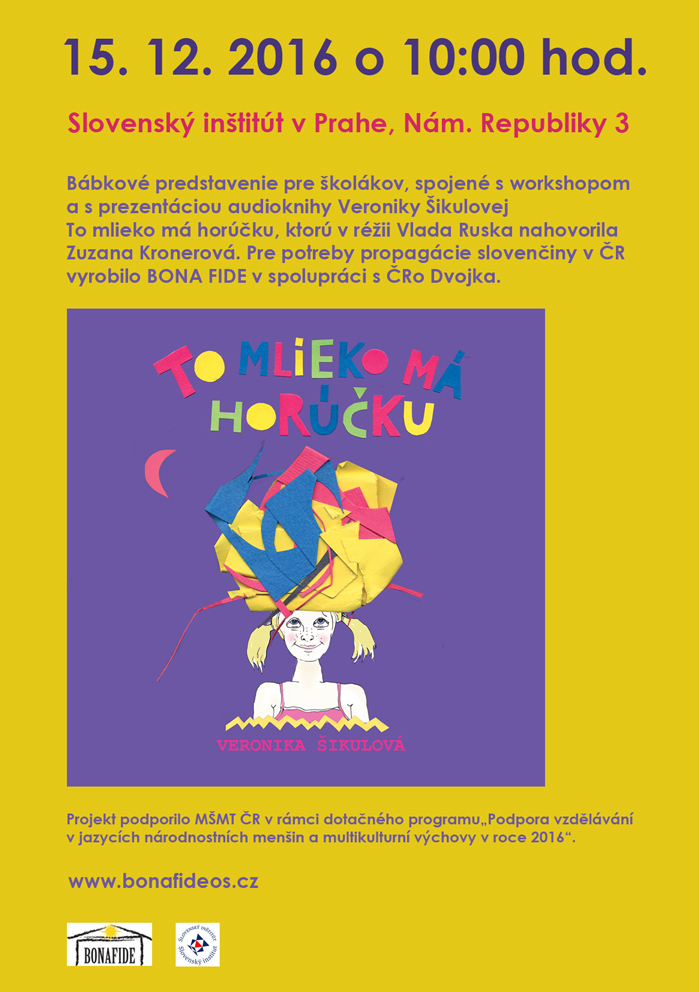 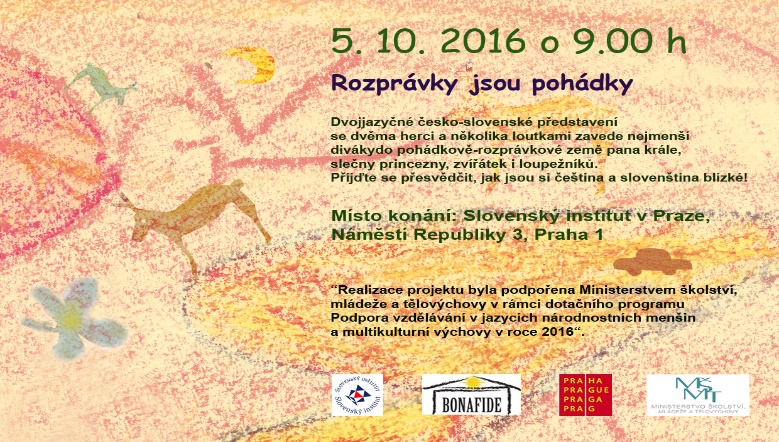 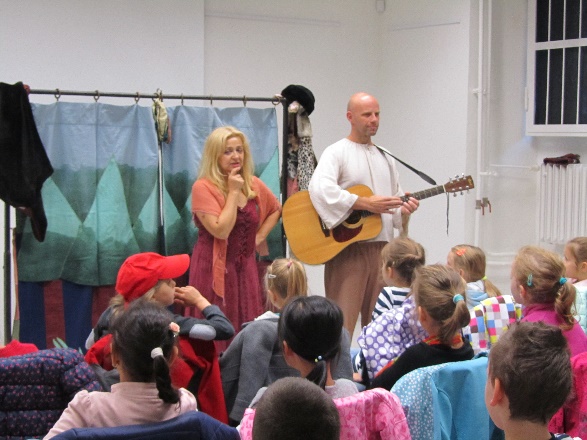 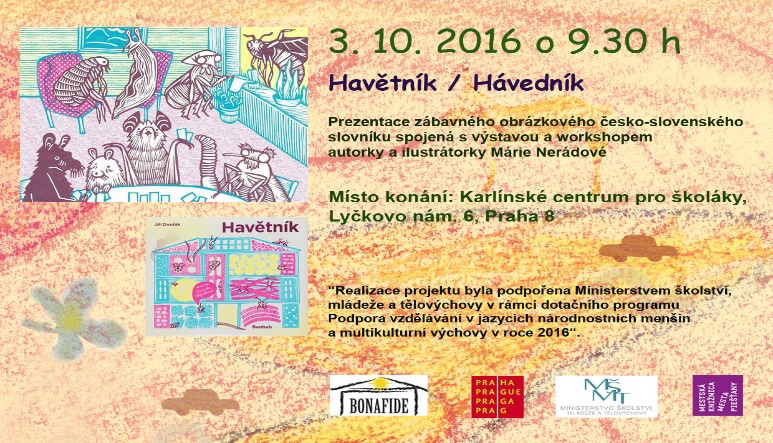 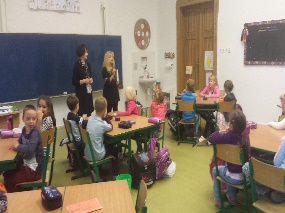 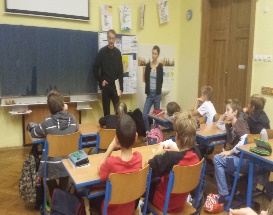 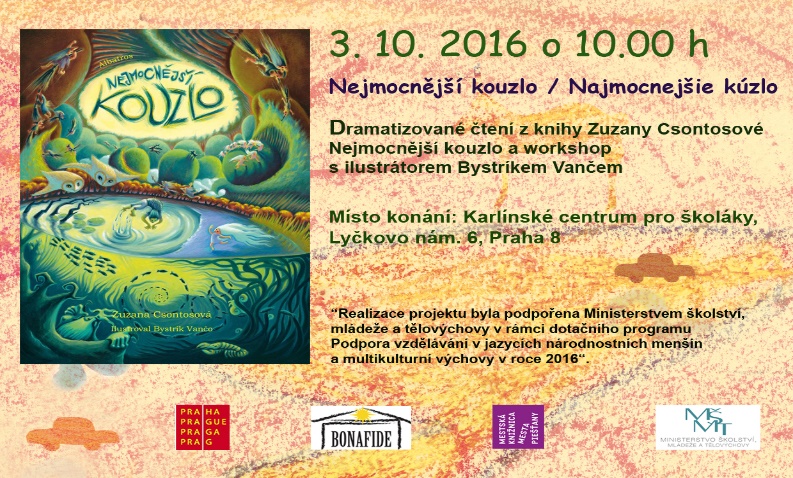 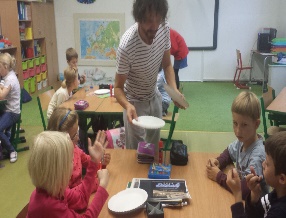 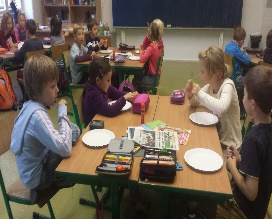 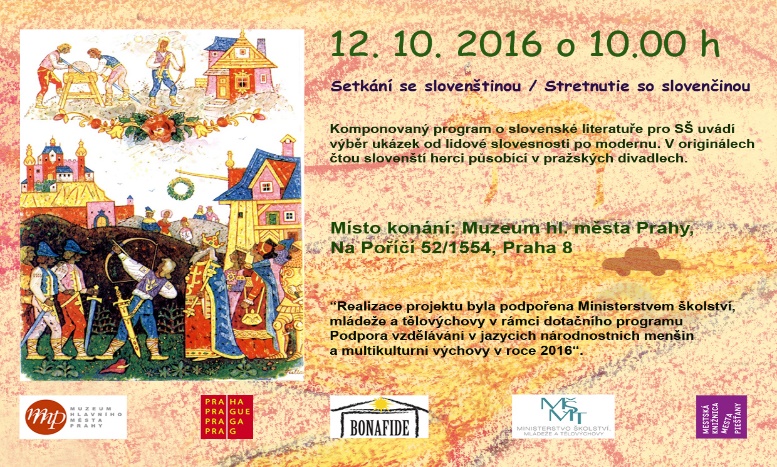 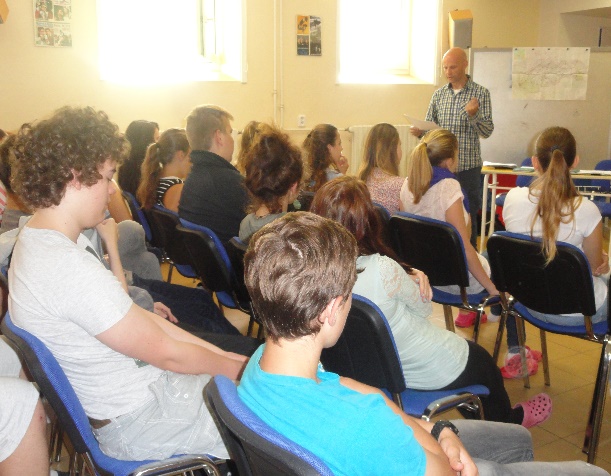 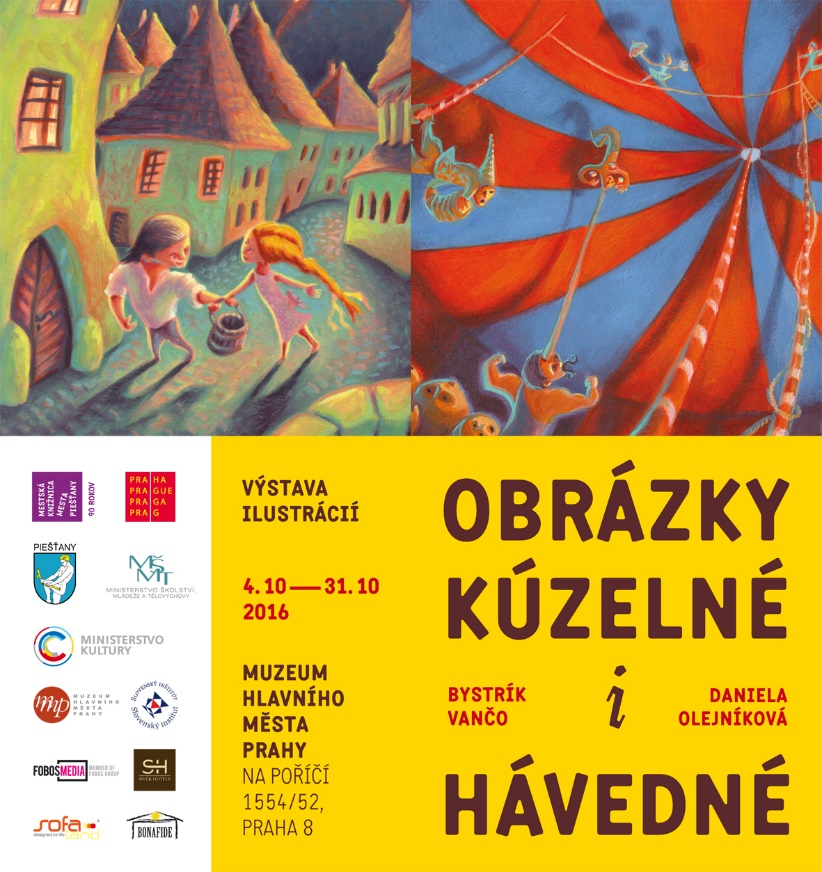 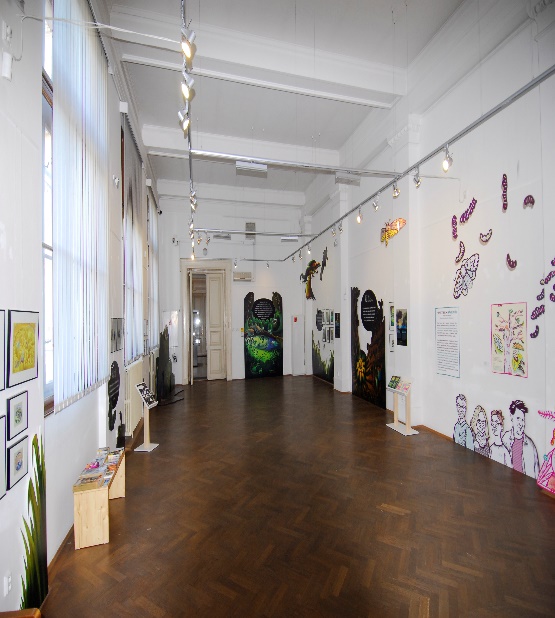 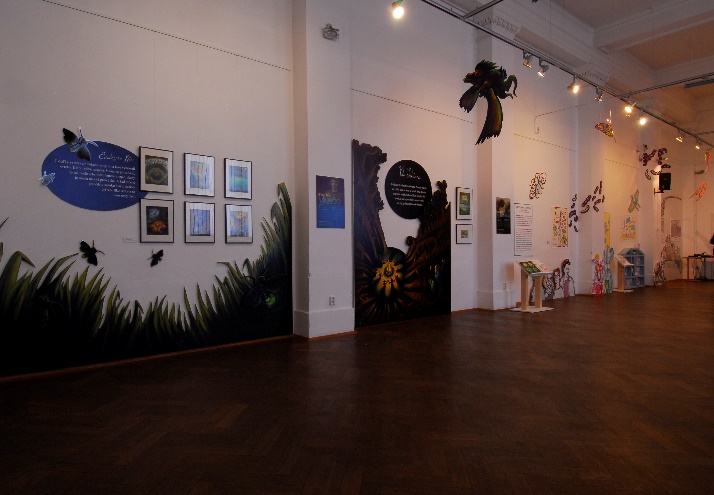 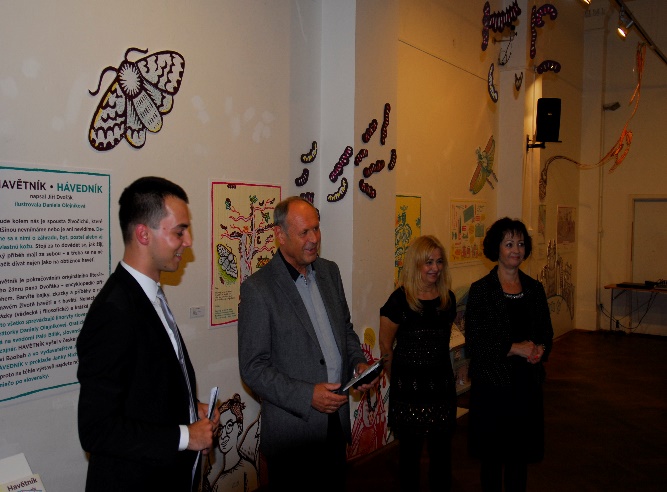 BONA FIDE V ROCE 2016 PODPOŘILI:Ministerstvo kultutúry ČR, Magistrát hl. m. PrahaMŠMTÚSŽZ BONA FIDE  pořádalo semináře o slov. literatuře a spolupodílelo se na literárních soutěžích pro ZŠ a SŠ. BONA FIDE  každoročně organizačně pomáhá při folklórních festivalech Praha srdce národů a Folklór bez hranic i Vianoce s Limborou.“Kromě samotné realizace jednotlivých projektů, jejichž seznam jsme uvedli, spolupracujeme s těmito subjekty:Limbora  - slovenský folklorní soubor – vedoucí MUDr.  Mária Miňová DOMUS ČR – předseda PhDr. Helena Nosková, CSc.,SI v Praze – Slovenský institut – ředitel – Mgr. Vladimír ValovičDNM – Dům národnostních menšin – ředitel – Mgr. Jakub Štědroň,	Městská knihovna Praha -ředitel – RNDr. Tomáš ŘehákGHMP – Galerie hl. m. Prahy – ředitelka  Mgr. M. JuříkováMHMP- Muzeum hl. M. Prahy – ředitelka PhDr. Zuzana StrnadováO vizuální identitu BONA FIDE se stará výtvarník a grafik Tomáš Padevět,  který vytvořil logo, vizitky i  razítko našeho sdružení.Všem organizacím i jednotlivcům, kteří nám v roce 2016 pomohli, srdečně děkujeme.Výdaje činily dle účetnictví v r. 2016…………………………………………1 199 516,- Kč      Doklady o vyúčtování státních dotací jsou k nahlédnutí v sídle BONA FIDE, Východní nám.9, Praha 4Revizní komise složená z členů o.s. BONA FIDE: Mgr. Martin Matejka, Mgr. Renata Kubišová a Mgr. Markéta Mráziková provedla dne 7.1. 2017 revizi čerpání státní dotace v rámci dotačních programů a potvrzuje, že údaje uvedené následovně se shodují s údaji zapsanými v účetních dokladech BONA FIDE, uložených v sídle BONA FIDE – Východní nám. 9, Praha 4 a jsou k dispozici k nahlédnutí.10.6. 2016 zasedal výkonní výbor BONAFIDE, který projednal:Telefony:- paušální čerpáni / hrazení z dotačních programů pro potřeby řešení jednotlivých grantů max. 1500 Kč měsíčněSchválil podporu rozpracovaných projektů: Slovenská mozaika, Rozprávky, Čítajme, počúvajme a učme sa, Stretnutie so slovenčinou, Festival české a slovenské tvorby pro děti a připraví výstavu svých členů ve spolupráci s GHMP Tajemný svět loutek. Sídlo BONA FIDE – je na adrese: Východní mám. 9, 14100 Praha 4Potvrdil nadále ve funkci předsedy Mgr. Richarda TrsťanaKonání valné hromady bylo předběžně stanoveno na leden 2017Před Valnou hromadou v lednu 2017 RK udělá revizi hospodaření a vyúčtováni grantů za rok 2016STATUTÁRNÍ ORGÁNY V ROCE 2016předseda: Mgr. Richard Trsťan  místopředseda a jednatel: MgA. Viera Kučerová Zprávu o dosavadní činnosti a aktivitách BONA FIDE přednesl předseda Mgr. Richrd  Trsťan.Valná hromada 16 1. 2017 odhlasovala, že v případě nepřítomnosti či zaneprázdněnosti zastupuje ve funkci statutárního zástupce místopředseda a jednatel MgA. Viera Kučerová, která je zároveň odpovědná i za rozpracované granty.Na valné hromadě dne 16. 1. 2017 podala zprávu o hospodaření Ing. Veronika d´ Almeida – účetní. Zprávy o vedení účtu a daňová přiznání jsou archivované v sídle BONA FIDE a jsou k dispozici k nahlédnutí. Valná hromada 16. 1. 2017 se usnesla nadále pokračovat v činnosti a aktivitách BONA FIDE.Přítomní členové:                                                                                            Nepřítomní členové:Mgr. Richard Trsťan                                                                         Aneta VejvodováMgr. Markéta Mráziková                                                                  MgA. Miroslav DušaMgA. Viera Kučerová                                                                       MgA. Jaroslav MilfaitMgr. Miriam PeškováMgr. Alexandra Švolíková Mgr. Ján SebechlebskýMgr. Martin Matejka Barbora ZdechovanováDavid KučeraMgA. Renata KubišováVeronika d´AlmeidaMgr. Vasil StankoMgr, Miro ŠvolíkMgr. Kamil VargaDoc. Mgr. K. VostárekIng.Karla VodičkováMgr, art. M. PajánkováDoc. MgA. K. VostárekCelkový počet aktivních členů BONA FIDE je k  16.1.2017 dvacet jeden.                Dne 16.1.2017                                                                       MgA. Viera Kučerová,  za BONA FIDE